441/2				      		                           HOME SCIENCECLOTHING CONSTRUCTION		  					               PAPER 2PRACTICALSTIME: 2 ½  HOURSKenya Certificate of Secondary Education (K.C.S.E.)441/2Home SciencePaper 22 ½ hours INSTRUCTIONS TO CANDIDATESThis paper consists of two printed pagesCandidates should check the question paper to ascertain that all pages are printed as indicated and that no question is missing. A pattern of girl’s skirt has been provided. You are advised to study the sketches, instruction and the layout carefully before you begin the test.MATERIAL PROVIDED.Pattern pieces for the girl’s skirtSkirt frontSkirt backFront skirt yokePocket.Waist band120cm embroidery thread.Plain light weight cotton fabric 50cm long by 95cm wide.Sewing thread to match the fabricOne large envelope.THE TESTUsing the materials provided, cut out and make the RIGHT HALF of the girl’s skirt to show the following processes.Preparation and attachment of the front skirt yoke to the skirt front using overlaid seam. Neaten using overcast stitches     										         (8marks)Preparation and attachment of the in seam pocket. Do not neaten the pocket bag.     	         (4marks)Join the side seam using open seam.     							         (5marks)Preparation and attachment of the interfaced waist band. Slip hem the front skirt and hold the back skirt using long and short tacking.    								         (9marks)Work letter ‘S’ using chain stitch. Use embroidery thread only.    				         (4marks)The Layout Not Drawn To Scale.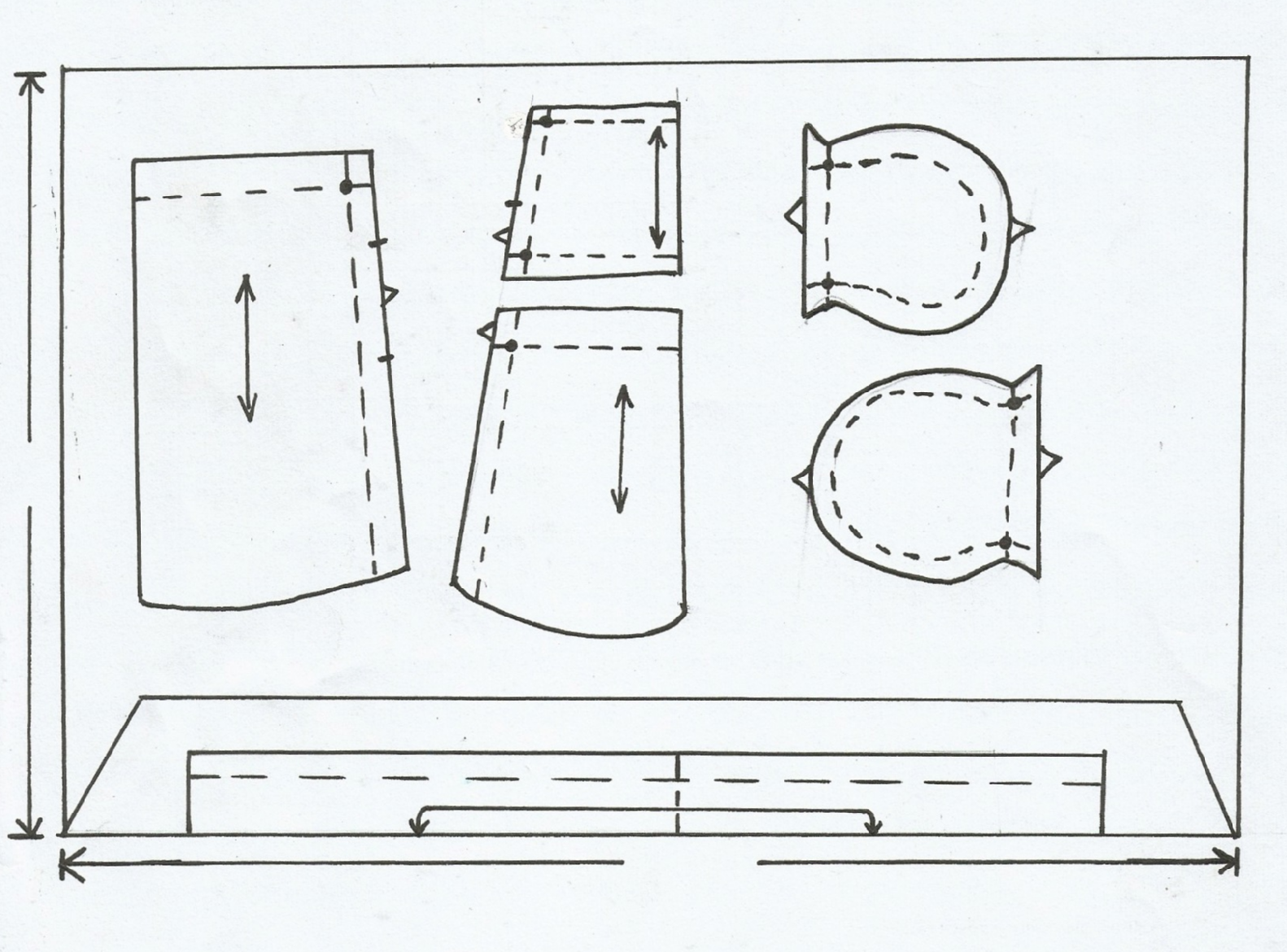 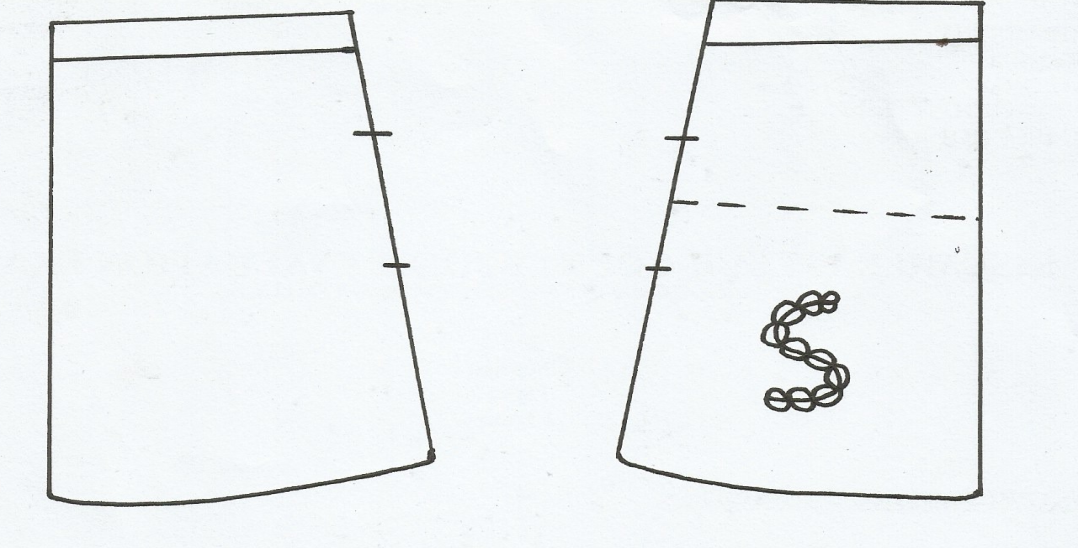 